S1 feladatlapA Learningapps segítségével nevezzétek meg a terített asztal kellékeit!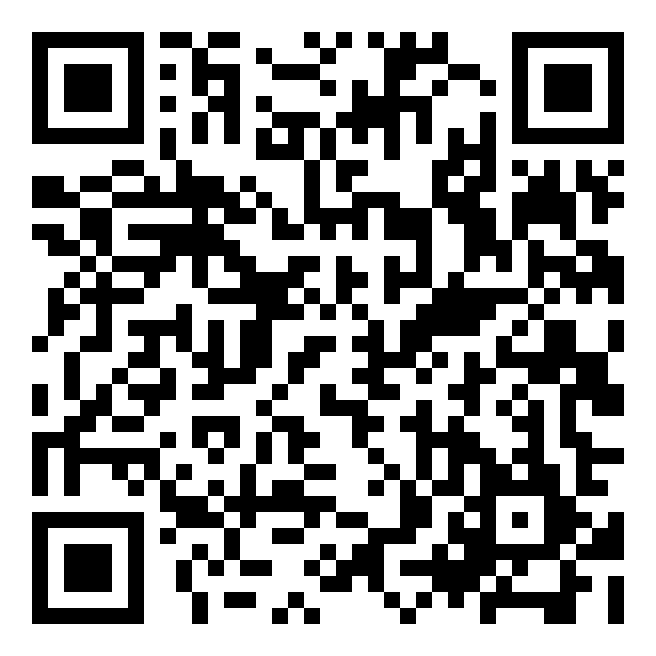 https://learningapps.org/display?v=po5oci61t18Továbbhaladás: Lépjetek a sárga 10-es mezőre!_______________________________________________________________________________________________________________________________S1 lehetséges flexibilitás: 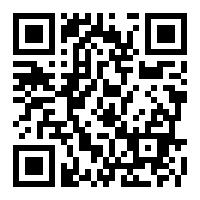 https://learningapps.org/display?v=pqqp7yc7k18